АДМИНИСТРАЦИЯ ИЗОБИЛЬНЕНСКОГО СЕЛЬСКОГО ПОСЕЛЕНИЯНИЖНЕГОРСКОГО РАЙОНАРЕСПУБЛИКИ КРЫМПОСТАНОВЛЕНИЕ15.11.2018 г.                                  с.Изобильное                                    № 124О внесении изменений в Положение о проверке достоверности и полноты сведений о доходах, об имуществе и обязательствах имущественного характера, представляемых гражданами, претендующими на замещение должностей муниципальной службы, лицами, замещающими муниципальные должности, муниципальными служащими, иных сведений, представляемых гражданами на замещение указанных должностей, в соответствии с нормативными правовыми актами Российской Федерации, а также о проверке соблюдения ограничений и запретов, требований о предотвращении или урегулировании конфликта интересов, исполнения ими обязанностей и соблюдения требований к служебному поведению, утвержденный Постановлением администрации Изобильненского сельского поселения Нижнегорского района Республики Крым от 31.12.2014 г. г. № 5        В соответствии с пунктом 6 Указа Президента Российской Федерации от 21 сентября 2009года №1065 «О проверке достоверности и полноты сведений, представляемых гражданами, претендующими на замещение должностей федеральной государственной службы, и федеральными государственными служащими, и соблюдения федеральными государственными служащими требований к служебному поведению», законами Республики Крым «О муниципальной службе в Республики Крым», постановлением Государственного Совета Республики Крым от 09 июля 2014 года №2343-6/14 «О представлении гражданами, претендующими на замещение государственных должностей Республики Крым, должностей государственной гражданской службы Республики Крым, и лицами, замещающими государственные должности Республики Крым, государственными гражданскими служащими Республики Крым сведений о своих доходах, расходах, об имуществе и обязательствах имущественного характера, а также сведений о доходах, расходах, об имуществе и обязательствах имущественного характера своих супруги (супруга) и несовершеннолетних детей», Указа Главы Республики Крым от 24 декабря 2014года №537-У «О проверке достоверности и полноты сведений о доходах, расходах, об имуществе и обязательствах имущественного характера, а также о проверке соблюдения ограничений и запретов, требований о предотвращении или урегулировании конфликта интересов, исполнения обязанностей и соблюдения требований к служебному поведению»:ПОСТАНОВЛЯЕТ:1. Внести в Положение о проверке достоверности и полноты сведений о доходах, об имуществе и обязательствах имущественного характера, представляемых гражданами, претендующими на замещение должностей муниципальной службы, лицами, замещающими муниципальные должности, муниципальными служащими, иных сведений, представляемых гражданами на замещение указанных должностей, в соответствии с нормативными правовыми актами Российской Федерации, а также о проверке соблюдения ограничений и запретов, требований о предотвращении или урегулировании конфликта интересов, исполнения ими обязанностей и соблюдения требований к служебному поведению, утвержденный Постановлением администрации Изобильненского сельского поселения Нижнегорского района Республики Крым от 31.12.2014 г. г. № 5 (далее – Положение) следующие изменения:1.1. Пункт 15 Положения изложить в новой редакции:«15. На период проведения проверки муниципальный служащий может быть отстранен от замещаемой должности муниципальной службы (от исполнения должностных обязанностей) на срок, не превышающий 60 дней со дня принятия решения о ее проведении. Указанный срок может быть продлен до 90 дней лицом, принявшим решение о проведении проверки.На период отстранения муниципального служащего от замещаемой должности муниципальной службы (от исполнения должностных обязанностей) денежное содержание по замещаемой им должности сохраняется.».2. Настоящее постановление вступает в силу со дня его официального обнародования.Глава Изобильненского сельского поселения                              Л.Назарова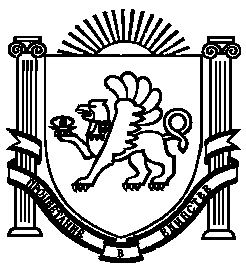 